โรงเรียนท้ายหาด สมุทรสงคราม วันพฤหัสบดีที่ 17 ธันวาคม 2563จำนวน นักเรียน 25 คน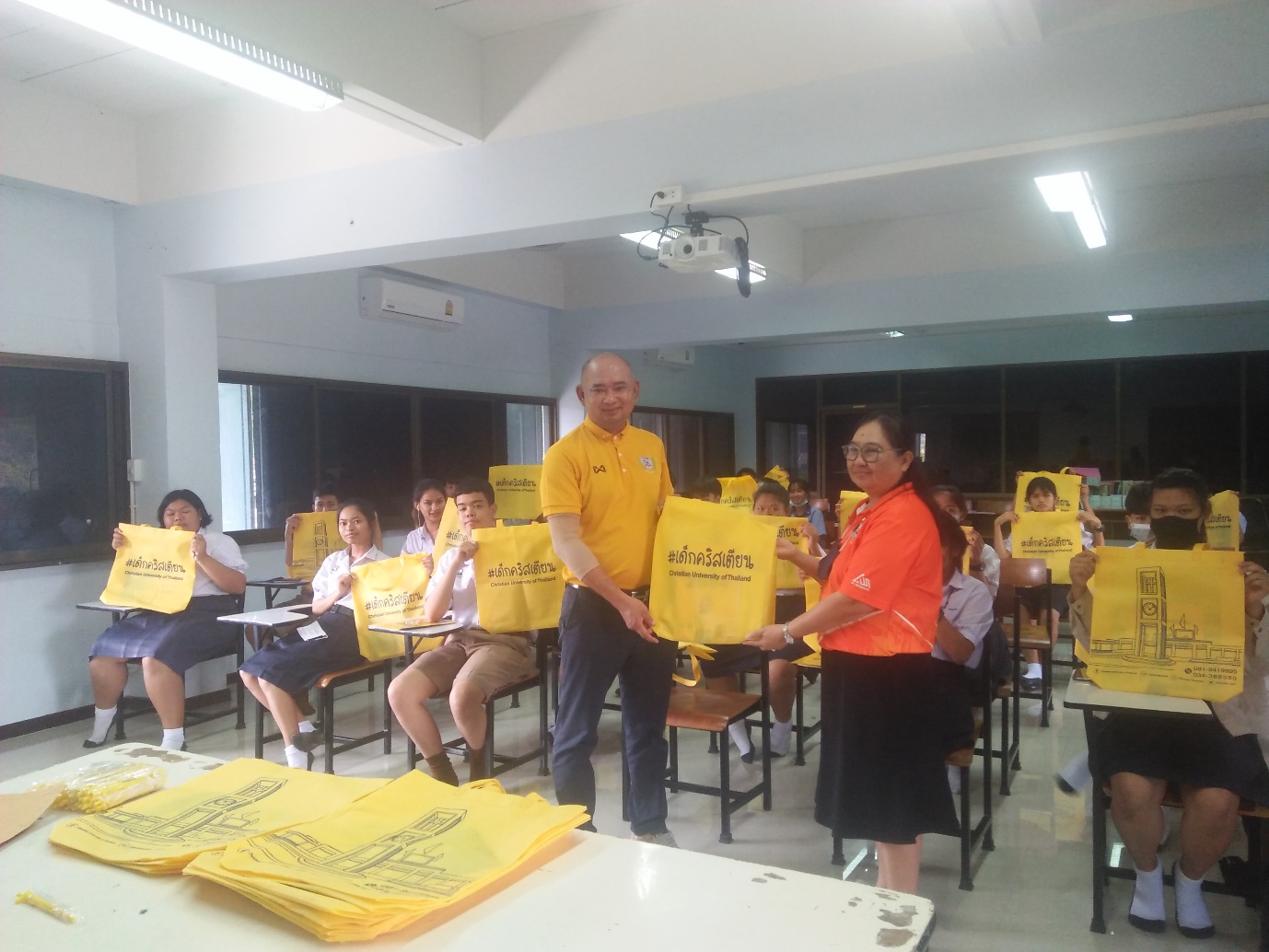 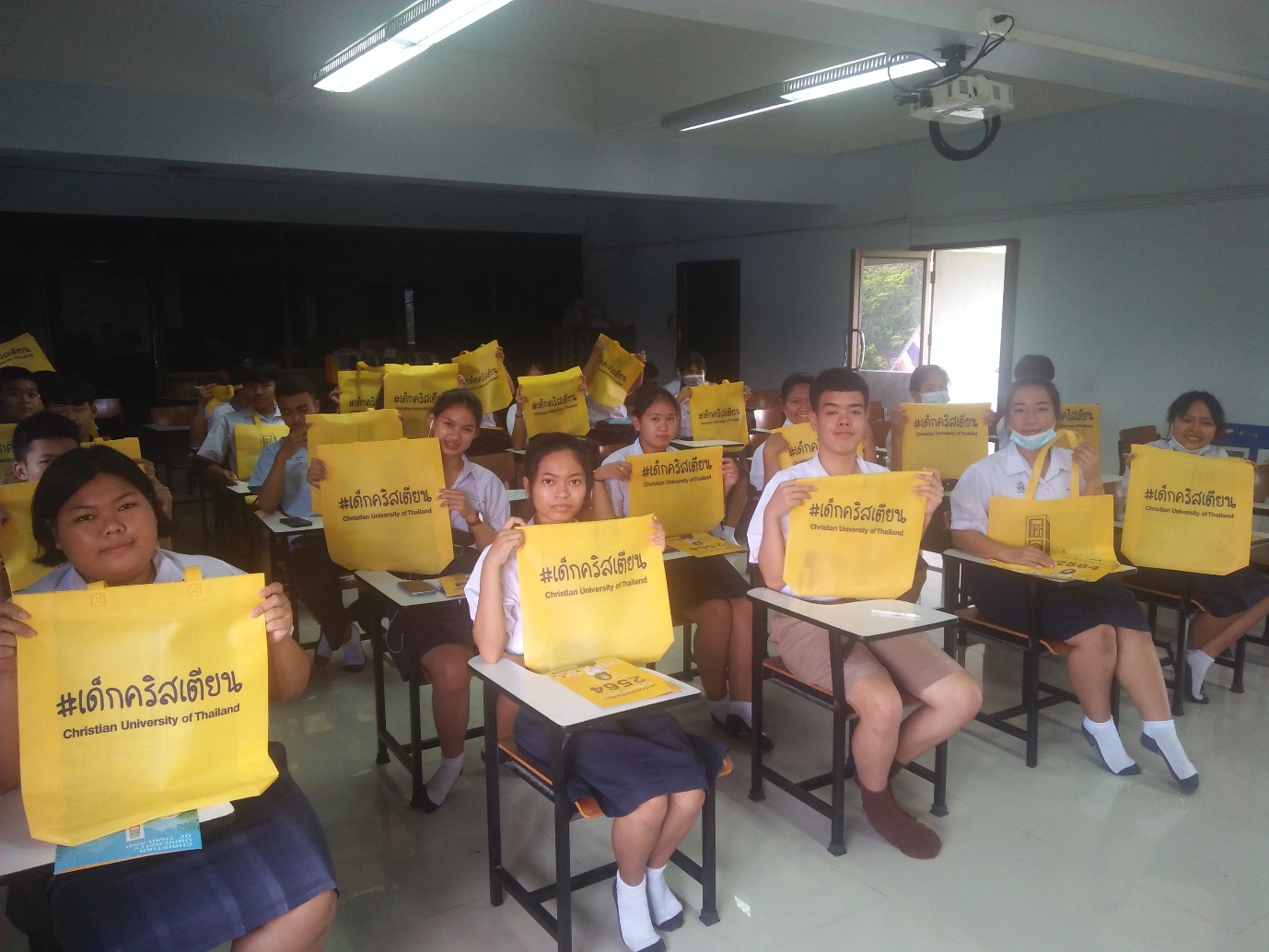 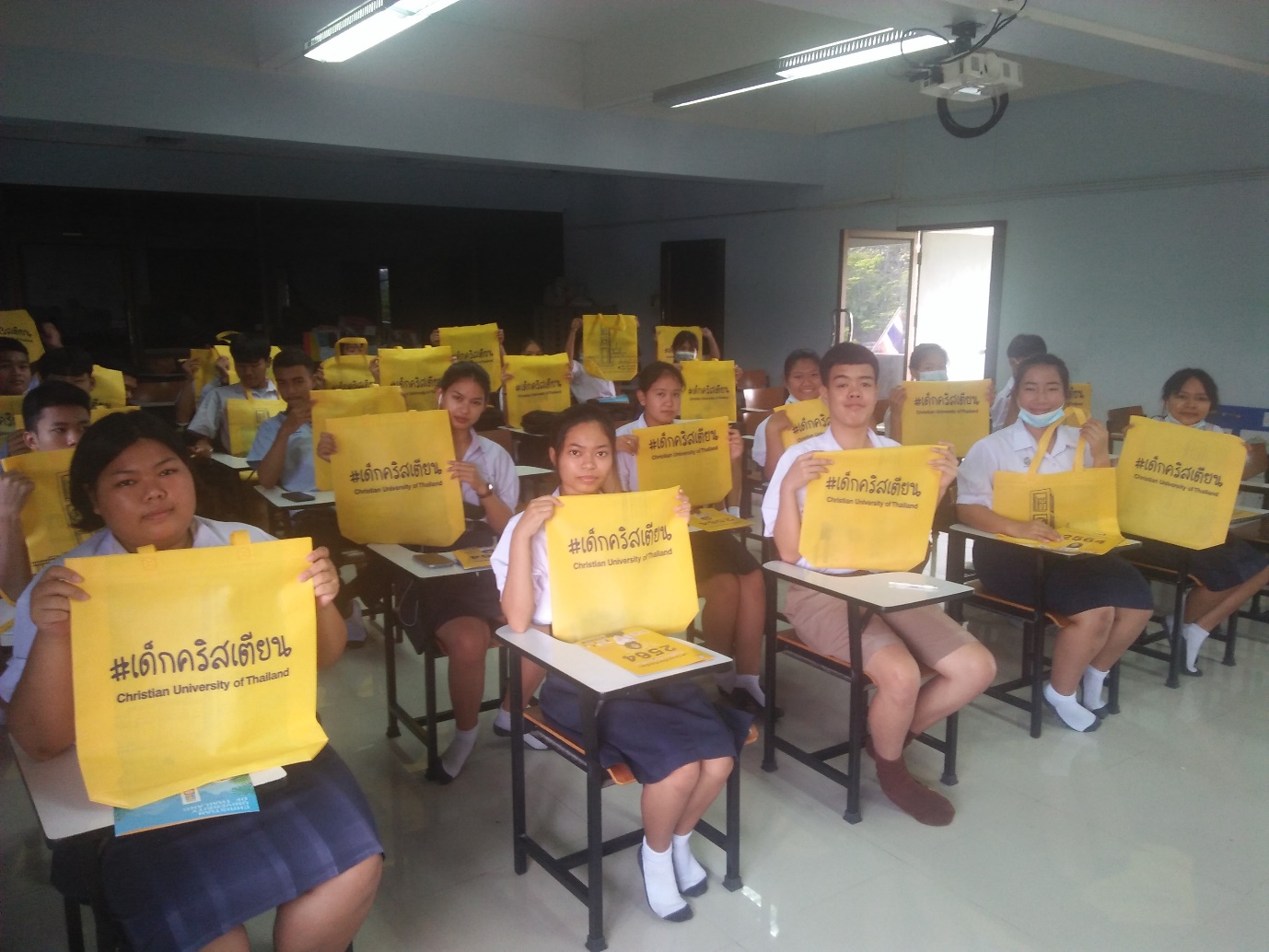 